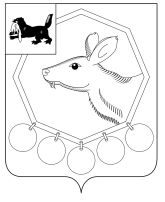 РОССИЙСКАЯ  ФЕДЕРАЦИЯ           ИРКУТСКАЯ ОБЛАСТЬМУНИЦИПАЛЬНОЕ ОБРАЗОВАНИЕ «БАЯНДАЕВСКИЙ РАЙОН»ПОСТАНОВЛЕНИЕ МЭРАОт ___20.10.2016 г. № _188__                                                                                        с. БаяндайОб утверждении административного регламента предоставления муниципальной услуги «Передача жилых помещений муниципального жилищного фонда в собственность граждан в порядке приватизации на территориии муниципального образования «Баяндаевский район» В соответствии Федеральным законом от 06.10.2003 № 131-ФЗ «Об общих принципах организации местного самоуправления в Российской Федерации», Федеральным законом от 27.07.2010 № 210-ФЗ «Об организации предоставления государственных и муниципальных услуг», руководствуясь постановлением мэра от 14.02.2012 № 19 «О порядке разработки и утверждения административных регламентов предоставления муниципальных услуг МО «Баяндаевский район», ст. ст. 33, 48 Устава муниципального образования «Баяндаевский район»,   постановляю:   1. Утвердить административный регламент предоставления муниципальной услуги «Передача жилых помещений муниципального жилищного фонда в собственность граждан в порядке приватизации на территории муниципального образования «Баяндаевский район» (Приложение).2. Признать утратившим силу постановление мэра муниципального образования «Баяндаевский район» от 10.09.2012г. №157 «Об утверждении административного регламента предоставления муниципальной услуги «Приватизация гражданами объектов муниципального жилищного фонда».3. Опубликовать настоящее постановление в районной газете «Заря» и разместить на официальном сайте МО «Баяндаевский район»  в информационно-телекоммуникационной сети «Интернет».4. Контроль за исполнением настоящего постановления оставляю за собой. 				Мэр МО «Баяндаевский район»А.П. ТабинаевИсп. Рябец Т.В.9-12-17Приложениек постановлению мэра  МО «Баяндаевский район»                                                                                                             от «_20__» __10__ 2016 года №188АДМИНИСТРАТИВНЫЙ РЕГЛАМЕНТ ПРЕДОСТАВЛЕНИЯ МУНИЦИПАЛЬНОЙ УСЛУГИ «ПЕРЕДАЧА ЖИЛЫХ ПОМЕЩЕНИЙ МУНИЦИПАЛЬНОГО ЖИЛИЩНОГО ФОНДА В СОБСТВЕННОСТЬ ГРАЖДАН В ПОРЯДКЕ ПРИВАТИЗАЦИИ НА ТЕРРИТОРИИ МУНИЦИПАЛЬНОГО ОБРАЗОВАНИЯ «БАЯНДАЕВСКИЙ РАЙОН»Раздел I. ОБЩИЕ ПОЛОЖЕНИЯГлава 1. ПРЕДМЕТ РЕГУЛИРОВАНИЯ АДМИНИСТРАТИВНОГО РЕГЛАМЕНТА1. Административный регламент предоставления муниципальной услуги «Передача жилых помещений муниципального жилищного фонда в собственность граждан в порядке приватизации на территории муниципального образования «Баяндаевский район», (далее – административный регламент) разработан в целях определения процедур принятия решения о передаче жилых помещений муниципального жилищного фонда, находящихся на территории муниципального образования «Баяндаевский район» (далее – МО «Баяндаевский район»), в собственность граждан в порядке приватизации.2. Административный регламент разработан в целях повышения качества и доступности результатов предоставления муниципальной услуги, определяет сроки, порядок и последовательность действий администрации МО «Баяндаевский район» при осуществлении полномочий. Глава 2. КРУГ ЗАЯВИТЕЛЕЙ3. Заявителями, имеющими право на получение муниципальной услуги, являются граждане Российской Федерации, имеющие право пользования жилыми помещениями муниципального жилищного фонда на условиях социального найма, ранее не приватизировавшие жилые помещения муниципального жилищного фонда, а также несовершеннолетние, приватизировавшие жилые помещения муниципального жилищного фонда, за которыми сохраняется право на приватизацию по достижении ими совершеннолетия.4. От имени заявителя с заявлением о передаче жилого помещения в собственность граждан могут обращаться:а) законные представители (родители, усыновители, опекуны) несовершеннолетних в возрасте до 14 лет;б) опекуны недееспособных граждан;в) представители, действующие в силу полномочий, основанных на доверенности.Несовершеннолетний в возрасте от 14 до 18 лет подает заявление о бесплатной передаче жилого помещения в собственность с согласия родителей (усыновителей), попечителей и органов опеки и попечительства.5. Лица, указанные в пунктах 3, 4 настоящего административного регламента далее именуются заявителями.Глава 3. ТРЕБОВАНИЯ К ПОРЯДКУ ИНФОРМИРОВАНИЯО ПРЕДОСТАВЛЕНИИ МУНИЦИПАЛЬНОЙ УСЛУГИ6. Для получения информации по вопросам предоставления муниципальной услуги и процедурах предоставления муниципальной услуги (далее – информация) заявитель обращается в отдел по управлению муниципальным имуществом администрации МО  «Баяндаевский район» (далее – уполномоченный орган).6.1. Муниципальная услуга не предоставляется на базе многофункционального центра предоставления государственных и муниципальных услуг.7. Информация предоставляется:а) при личном контакте с заявителями;б) с использованием средств телефонной, факсимильной и электронной связи, в том числе через официальный сайт уполномоченного органа в информационно-телекоммуникационной сети «Интернет» – http://bayanday.irkobl.ru , а также через региональную государственную информационную систему «Региональный портал государственных и муниципальных услуг Иркутской области» в информационно-телекоммуникационной сети «Интернет» – http://38.gosuslugi.ru (далее – Портал);в) письменно, в случае письменного обращения заявителя.8. Должностное лицо уполномоченного органа, осуществляющее предоставление информации, должно принять все необходимые меры по предоставлению заявителю исчерпывающей информации по вопросу обращения, в том числе с привлечением других должностных лиц уполномоченного органа.9. Должностные лица уполномоченного органа, предоставляют информацию по следующим вопросам:а) об уполномоченном органе, осуществляющем предоставление муниципальной услуги, включая информацию о месте нахождения уполномоченного органа, графике работы, контактных телефонах;б) о порядке предоставления муниципальной услуги и ходе предоставления муниципальной услуги;в) о перечне документов, необходимых для предоставления муниципальной услуги;г) о времени приема документов, необходимых для предоставления муниципальной услуги;д) о сроке предоставления муниципальной услуги;е) об основаниях отказа в приеме заявления и документов, необходимых для предоставления муниципальной услуги;ж) об основаниях отказа в предоставлении муниципальной услуги;з) о порядке обжалования решений и действий (бездействия) уполномоченного органа, осуществляющего предоставление муниципальной услуги, а также должностных лиц уполномоченного органа.10. Основными требованиями при предоставлении информации являются:а) актуальность;б) своевременность;в) четкость и доступность в изложении информации;г) полнота информации;д) соответствие информации требованиям законодательства.11. Предоставление информации по телефону осуществляется путем непосредственного общения заявителя с должностным лицом уполномоченного органа.12. При ответах на телефонные звонки должностные лица уполномоченного органа подробно и в вежливой (корректной) форме информируют заявителей по интересующим их вопросам. Ответ на телефонный звонок начинается с информации о фамилии, имени, отчестве (если имеется) и должности лица, принявшего телефонный звонок.При невозможности должностного лица уполномоченного органа, принявшего звонок, самостоятельно ответить на поставленные вопросы, телефонный звонок переадресовывается (переводится) на другое должностное лицо уполномоченного органа или же обратившемуся заявителю сообщается телефонный номер, по которому можно получить необходимую информацию. Максимальное время телефонного разговора составляет 15 минут.13. Если заявителя не удовлетворяет информация, представленная должностным лицом уполномоченного органа, он может обратиться к руководителю уполномоченного органа в соответствии с графиком приема заявителей, указанным в пункте 18.1 настоящего административного регламента.Прием заявителей руководителем уполномоченного органа администрации МО «Баяндаевский район» проводится по предварительной записи, которая осуществляется по телефону 8-(39537) 9-10-84.14. Обращения заявителя (в том числе переданные при помощи факсимильной и электронной связи) о предоставлении информации рассматриваются должностными лицами уполномоченного органа в течение тридцати дней со дня регистрации обращения. Днем регистрации обращения является день его поступления в уполномоченный орган.Ответ на обращение, поступившее в уполномоченный орган, в течение срока его рассмотрения направляется по адресу, указанному в обращении.Ответ на обращение, переданное при помощи электронной связи, в течение срока его рассмотрения направляется с помощью информационно-телекоммуникационной сети «Интернет» на адрес электронной почты, с которого поступило обращение.15. Информация об уполномоченном органе, порядке предоставления муниципальной услуги, а также порядке получения информации по вопросам предоставления муниципальной услуги и ходе предоставления муниципальной услуги размещается:а) на стендах, расположенных в помещениях, занимаемых уполномоченным органом;б) на официальном сайте уполномоченного органа в информационно-телекоммуникационной сети «Интернет» – http://bayanday.irkobl.ru/ , а также на Портале;в) посредством публикации в средствах массовой информации.16. На стендах, расположенных в помещениях, занимаемых уполномоченным органом, размещается следующая информация:1) список документов для получения муниципальной услуги;2) о сроках предоставления муниципальной услуги;3) извлечения из административного регламента:а) об основаниях отказа в предоставлении муниципальной услуги;б) об описании конечного результата предоставления муниципальной услуги;в) о порядке досудебного обжалования решений и действий (бездействия) уполномоченного органа, а также должностных лиц уполномоченного органа;4) почтовый адрес уполномоченного органа, номера телефонов для справок, график приема заявителей по вопросам предоставления муниципальной услуги, адрес официального сайта Портала;5) перечень нормативных правовых актов, регулирующих отношения, возникающие в связи с предоставлением муниципальной услуги.17. Информация об уполномоченном органе:а) место нахождения:  669120, Иркутская область, Баяндаевский район, с. Баяндай, ул. Бутунаева, 2, администрация МО «Баяндаевский район»;б) телефон: 8(39537) 9-10-84; в) почтовый адрес для направления документов и обращений: 669120, Иркутская область, Баяндаевский район, с. Баяндай, ул. Бутунаева, 2, администрация МО «Баяндаевский район», кабинет 19;г) официальный сайт в информационно-телекоммуникационной сети «Интернет» – http://bayanday.irkobl.ru/ ;д) адрес электронной почты: KumyBay@mail.ru .18. График приема заявителей в уполномоченном органе :Раздел II. СТАНДАРТ ПРЕДОСТАВЛЕНИЯ МУНИЦИПАЛЬНОЙ УСЛУГИГлава 4. НАИМЕНОВАНИЕ МУНИЦИПАЛЬНОЙ УСЛУГИ19. Под муниципальной услугой в настоящем административном регламенте понимается передача жилых помещений муниципального жилищного фонда в собственность граждан в порядке приватизации на территории  МО «Баяндаевский район».20. Передача жилых помещений муниципального жилищного фонда в собственность граждан в порядке приватизации на территории МО «Баяндаевский район» осуществляется в соответствии с законодательством.Глава 5. НАИМЕНОВАНИЕ ОРГАНА,ПРЕДОСТАВЛЯЮЩЕГО МУНИЦИПАЛЬНУЮ УСЛУГУ21. Органом, предоставляющим муниципальную услугу, является уполномоченный орган.22. При предоставлении муниципальной услуги уполномоченный орган не вправе требовать от заявителей осуществления действий, в том числе согласований, необходимых для получения муниципальной услуги и связанных с обращением в иные государственные органы, органы местного самоуправления, организации, за исключением получения услуг, включенных в перечень услуг, которые являются необходимыми и обязательными для предоставления муниципальных услуг, утвержденный решением Думы МО «Баяндаевский район» .23. В предоставлении муниципальной услуги участвуют:Федеральная служба государственной регистрации, кадастра и картографии;Федеральная миграционная служба;организации по техническому учету и (или) технической инвентаризации;структурные подразделения администрации МО «Баяндаевский район»;нотариус.Глава 6. ОПИСАНИЕ РЕЗУЛЬТАТАПРЕДОСТАВЛЕНИЯ МУНИЦИПАЛЬНОЙ УСЛУГИ24. Результатом предоставления муниципальной услуги является заключение договора передачи жилого помещения в собственность граждан или отказ в заключении договора передачи жилого помещения в собственность граждан.25. Право собственности на жилое помещение возникает после его государственной регистрации в Управлении Федеральной службы государственной регистрации, кадастра и картографии по Иркутской области.Глава 7. СРОК ПРЕДОСТАВЛЕНИЯ  МУНИЦИПАЛЬНОЙ УСЛУГИ, В ТОМ ЧИСЛЕ С УЧЕТОМ  НЕОБХОДИМОСТИ ОБРАЩЕНИЯ В ОРГАНИЗАЦИИ, УЧАСТВУЮЩИЕ В ПРЕДОСТАВЛЕНИИ МУНИЦИПАЛЬНОЙ УСЛУГИ, СРОК ПРИОСТАНОВЛЕНИЯ ПРЕДОСТАВЛЕНИЯ МУНИЦИПАЛЬНОЙ УСЛУГИ, СРОК ВЫДАЧИ ДОКУМЕНТОВ, ЯВЛЯЮЩИХСЯ РЕЗУЛЬТАТОМ ПРЕДОСТАВЛЕНИЯ МУНИЦИПАЛЬНОЙ УСЛУГИ26. Общий срок предоставления муниципальной услуги в соответствии со статьей 8 Закона Российской Федерации от 4 июля 1991 года № 1541-1 «О приватизации жилищного фонда в Российской Федерации» не может превышать двухмесячный срок со дня подачи документов и заявления.27. В течение  3 рабочих дней со дня принятия решения, указанного в пункте 24 настоящего административного регламента уполномоченный орган выдает (направляет) заявителю договор передачи жилого помещения в собственность граждан или уведомление об отказе в заключении договора передачи жилого помещения в собственность граждан.28. Срок приостановления предоставления муниципальной услуги законодательством не предусмотрен.Глава 8. ПЕРЕЧЕНЬ НОРМАТИВНЫХ ПРАВОВЫХ АКТОВ, РЕГУЛИРУЮЩИХ ОТНОШЕНИЯ, ВОЗНИКАЮЩИЕ В СВЯЗИ С ПРЕДОСТАВЛЕНИЕМ МУНИЦИПАЛЬНОЙ УСЛУГИ29. Предоставление муниципальной услуги осуществляется в соответствии с законодательством.30. Правовой основой предоставления муниципальной услуги являются следующие нормативные правовые акты:а) Конституция Российской Федерации;б) Жилищный кодекс Российской Федерации;в) Федеральный закон от 29 декабря 2004 года № 189-ФЗ «О введении в действие Жилищного кодекса Российской Федерации»;г) Федеральный закон от 6 октября 2003 года № 131-ФЗ «Об общих принципах организации местного самоуправления в Российской Федерации»;д) Федеральный закон от 27 июля 2010 года № 210-ФЗ «Об организации предоставления государственных и муниципальных услуг»;е) Закон Российской Федерации от 4 июля 1991 года № 1541-1 «О приватизации жилищного фонда в Российской Федерации»;ж) Федеральный закон от 27 июня 2006 года № 152-ФЗ «О персональных данных»;з) Положение о порядке управления и распоряжения муниципальным имуществом, находящимся в муниципальной собственности муниципального образования «Баяндаевский район» от 28.06.2012 г. №29/3;и) Устав МО «Баяндаевский район»;к) решение Думы МО «Баяндаевский район» от 29 декабря 2014 года № 4/5  «Об утверждении перечня услуг, которые являются необходимыми и обязательными для предоставления муниципальных услуг структурными подразделениями администрации МО «Баяндаевский район» и Порядка определения  размера платы за  оказание услуг, которые являются необходимыми и обязательными для предоставления муниципальных услуг структурными подразделениями администрации МО «Баяндаевский район» и организациями, участвующими в предоставлении муниципальных услуг».Глава 9. ИСЧЕРПЫВАЮЩИЙ ПЕРЕЧЕНЬ ДОКУМЕНТОВ, НЕОБХОДИМЫХ В СООТВЕТСТВИИ С НОРМАТИВНЫМИ ПРАВОВЫМИ  АКТАМИ ДЛЯ ПРЕДОСТАВЛЕНИЯ МУНИЦИПАЛЬНОЙ УСЛУГИ И УСЛУГ, КОТОРЫЕ ЯВЛЯЮТСЯ НЕОБХОДИМЫМИ И ОБЯЗАТЕЛЬНЫМИ ДЛЯ ПРЕДОСТАВЛЕНИЯ МУНИЦИПАЛЬНОЙ УСЛУГИ, ПОДЛЕЖАЩИХ ПРЕДСТАВЛЕНИЮ ЗАЯВИТЕЛЕМ, СПОСОБЫ ИХ ПОЛУЧЕНИЯ ЗАЯВИТЕЛЕМ31. Для получения муниципальной услуги заявитель оформляет заявление на предоставление муниципальной услуги ручным или машинописным способом по форме, представленной в Приложении № 1 к настоящему административному регламенту (далее – заявление).32. К заявлению прилагаются следующие документы:а) копия документа, удостоверяющего личность гражданина (паспорт гражданина Российской Федерации);б) копия документа, содержащего сведения о составе семьи (свидетельство о рождении, свидетельство о браке, свидетельство о расторжении брака, свидетельство о смене фамилии (при наличии));в) копии свидетельств о смерти в случае смерти членов семьи, проживавших в жилом помещении;г) копия технического паспорта занимаемого муниципального жилого помещения;д) решения судебных органов, подтверждающие право пользования занимаемым жилым помещением (при наличии);е) справка организации по государственному техническому учету и (или) технической инвентаризации, подтверждающая, что ранее право на приватизацию жилья не было использовано;ж) справка организации по государственному техническому учету и (или) технической инвентаризации, содержащая сведения о потребительских качествах и общей площади жилого помещения;з) нотариально заверенный отказ от приватизации членов семьи (при наличии);и) согласие всех совместно проживающих совершеннолетних членов семьи, а также несовершеннолетних в возрасте от 14 до 18 лет, в форме заявления;к) разрешение органов опеки и попечительства о передаче в собственность жилых помещений, в которых проживают исключительно несовершеннолетние в возрасте до 14 лет;л) правоустанавливающие документы на жилое помещение, если право на него не зарегистрировано в Едином государственном реестре прав на недвижимое имущество и сделок с ним (в том числе, ордер на занимаемое муниципальное жилое помещение и документы, которые были оформлены до вступления в силу действующего законодательства);м) копии документов, подтверждающие полномочия представителя заявителя (нотариально удостоверенная доверенность, акт органа опеки и попечительства о назначении опекуна или попечителя, свидетельство решение суда об усыновлении, свидетельство об усыновлении, свидетельства об установлении отцовства);н) выписка из поквартирной карточки;о) согласие третьих лиц и их законных представителей на обработку персональных данных в соответствии  с частью 3 статьи 7 Федерального закона от 27 июля 2010 года № 210-ФЗ «Об организации предоставления государственных и муниципальных услуг».33. Заявитель должен представить документы, указанные в пункте 32 настоящего административного регламента.При предоставлении муниципальной услуги уполномоченный орган не вправе требовать от заявителей документы, не указанные в пункте 32 настоящего административного регламента.34. Требования к документам, представляемым заявителем:а) документы должны иметь печати, подписи уполномоченных должностных лиц государственных органов, органов местного самоуправления муниципальных образований Иркутской области или должностных лиц иных организаций, выдавших данные документы или удостоверивших подлинность копий документов (в случае получения документа в форме электронного документа он должен быть подписан электронной подписью);б) тексты документов должны быть написаны разборчиво;в) документы не должны иметь подчисток, приписок, зачеркнутых слов и не оговоренных в них исправлений;г) документы не должны быть исполнены карандашом;д) документы не должны иметь повреждений, наличие которых не позволяет однозначно истолковать их содержание.Глава 10. ПЕРЕЧЕНЬ ДОКУМЕНТОВ, НЕОБХОДИМЫХ В СООТВЕТСТВИИ С НОРМАТИВНЫМИ ПРАВОВЫМИ АКТАМИ ДЛЯ ПРЕДОСТАВЛЕНИЯ МУНИЦИПАЛЬНОЙ УСЛУГИ, КОТОРЫЕ НАХОДЯТСЯ В РАСПОРЯЖЕНИИ ГОСУДАРСТВЕННЫХ ОРГАНОВ, ОРГАНОВ МЕСТНОГО САМОУПРАВЛЕНИЯ МУНИЦИПАЛЬНЫХ ОБРАЗОВАНИЙ ИРКУТСКОЙ ОБЛАСТИ И ИНЫХ ОРГАНОВ, УЧАСТВУЮЩИХ В ПРЕДОСТАВЛЕНИИ ГОСУДАРСТВЕННЫХ ИЛИ МУНИЦИПАЛЬНЫХ УСЛУГ, И КОТОРЫЕ ЗАЯВИТЕЛЬ ВПРАВЕ ПРЕДСТАВИТЬ35. К документам, необходимым для предоставления муниципальной услуги, которые находятся в распоряжении государственных органов, органов местного самоуправления муниципальных образований Иркутской области и иных органов, участвующих в предоставлении государственных или муниципальных услуг, и которые заявитель вправе представить относятся:а) выписка из Единого государственного реестра прав на недвижимое имущество и сделок с ним о правах отдельного лица на имевшиеся (имеющиеся) у него объекты недвижимого имущества;б) сведения из договора социального найма муниципального жилого помещения;в) справка о составе семьи.36. Уполномоченный орган при предоставлении муниципальной услуги не вправе требовать от заявителей:а) представления документов и информации или осуществления действий, представление или осуществление которых не предусмотрено нормативными правовыми актами, регулирующими отношения, возникающие в связи с предоставлением муниципальной услуги;б) представления документов и информации, которые в соответствии с нормативными правовыми актами Российской Федерации, нормативными правовыми актами Иркутской области и муниципальными правовыми актами муниципальных образований Иркутской области находятся в распоряжении органа местного самоуправления муниципального образования Иркутской области, предоставляющего муниципальную услугу, иных государственных органов, органов местного самоуправления муниципальных образований Иркутской области и (или) подведомственных государственным органам и органам местного самоуправления муниципальных образований Иркутской области организаций, участвующих в предоставлении государственных или муниципальных услуг, за исключением документов, указанных в части 6 статьи 7 Федерального закона № 210-ФЗ.Глава 11. ПЕРЕЧЕНЬ ОСНОВАНИЙ ДЛЯ ОТКАЗА В ПРИЕМЕ ЗАЯВЛЕНИЯ И ДОКУМЕНТОВ, НЕОБХОДИМЫХ ДЛЯ ПРЕДОСТАВЛЕНИЯ МУНИЦИПАЛЬНОЙ УСЛУГИ37. Основанием для отказа в приеме к рассмотрению заявления и документов являются:отсутствие у представителя заявителя доверенности, удостоверяющей полномочия представителя заявителя, оформленной в установленном законом порядке;несоответствие документов требованиям, указанным в пункте 34 настоящего административного регламента;наличие в заявлении нецензурных либо оскорбительных выражений, угроз жизни, здоровью и имуществу должностных лиц уполномоченного органа, а также членов их семей.38. В случае отказа в приеме заявления и документов, поданных через организации федеральной почтовой связи, уполномоченный орган не позднее 5 рабочих дней со дня регистрации заявления и документов в уполномоченном органе направляет заявителю или его представителю уведомление об отказе с указанием причин отказа на адрес, указанный им в заявлении.В случае отказа в приеме заявления и документов, поданных в уполномоченный орган путем личного обращения, должностное лицо уполномоченного органа выдает (направляет) заявителю или его представителю письменное уведомление об отказе в приеме заявления и документов в течение 5 рабочих дней со дня обращения заявителя или его представителя.39. В случае отказа в приеме заявления и документов, поданных в форме электронных документов, заявителю или его представителю с использованием информационно-телекоммуникационной сети «Интернет» в течение 5 рабочих дней со дня получения заявления и документов, поданных в форме электронных документов, направляется уведомление об отказе в приеме заявления и документов на адрес электронной почты, с которого поступили заявление и документы.40. Отказ в приеме заявления и документов не препятствует повторному обращению заявителя в порядке, установленном пунктом 79 настоящего административного регламента.Глава 12. ПЕРЕЧЕНЬ ОСНОВАНИЙ ДЛЯ ПРИОСТАНОВЛЕНИЯИЛИ ОТКАЗА В ПРЕДОСТАВЛЕНИИ МУНИЦИПАЛЬНОЙ УСЛУГИ41. Основания для приостановления предоставления муниципальной услуги законодательством Российской Федерации и Иркутской области не предусмотрены.42. Основаниями для отказа в предоставлении муниципальной услуги являются:а) несоблюдение условий передачи жилых помещений в собственность граждан, предусмотренных в статьях 2, 4, абзаце втором статьи 7 и статье 11 Закона Российской Федерации от 4 июля 1991 года № 1541-1 «О приватизации жилищного фонда в Российской Федерации»;б) гражданин не относится к заявителям, имеющим право на получение данной муниципальной услуги в соответствии с пунктами 3, 4 настоящего административного регламента.в) непредставление документов, отраженных в пункте 32 настоящего административного регламента, либо отсутствие документов, указанных в пункте 35 настоящего административного регламента, в государственных органах, органах местного самоуправления и подведомственных государственным органам и органам местного самоуправления организациях.43. Неполучение (несвоевременное получение) документов, запрошенных в соответствии с пунктом 35 настоящего административного регламента, не может являться основанием для отказа в заключении договора передачи.44. Решение об отказе в заключении договора передачи жилого помещения в собственность граждан должно содержать основания отказа с обязательной ссылкой на нарушения, предусмотренные пунктом 42 настоящего административного регламента.Отказ в предоставлении муниципальной услуги может быть обжалован заявителем в порядке, установленном законодательством.Глава 13. ПЕРЕЧЕНЬ УСЛУГ, КОТОРЫЕ ЯВЛЯЮТСЯ НЕОБХОДИМЫМИ И ОБЯЗАТЕЛЬНЫМИ ДЛЯ ПРЕДОСТАВЛЕНИЯ МУНИЦИПАЛЬНОЙ УСЛУГИ, В ТОМ ЧИСЛЕ СВЕДЕНИЯ О ДОКУМЕНТЕ (ДОКУМЕНТАХ), ВЫДАВАЕМОМ (ВЫДАВАЕМЫХ) ОРГАНИЗАЦИЯМИ, УЧАСТВУЮЩИМИ В ПРЕДОСТАВЛЕНИИ МУНИЦИПАЛЬНОЙ УСЛУГИ45. Для получения муниципальной услуги представителю заявителя необходимо получить:1) технический паспорт занимаемого муниципального жилого помещения;2) справку организации по государственному техническому учету и (или) технической инвентаризации, подтверждающую, что ранее право на приватизацию жилья не было использовано;3) справку организации по техническому учету и (или) технической инвентаризации, содержащую сведения о потребительских качествах и общей площади жилого помещения.46. Для получения технического паспорта, справки, подтверждающей, что ранее право на приватизацию жилья не было использовано, и справки, содержащей сведения о потребительских качествах и общей площади жилого помещения, заявителю необходимо обратиться в организацию по техническому учету и (или) технической инвентаризации.Глава 14. ПОРЯДОК, РАЗМЕР И ОСНОВАНИЯ ВЗИМАНИЯ ГОСУДАРСТВЕННОЙ ПОШЛИНЫ ИЛИ ИНОЙ ПЛАТЫ, ВЗИМАЕМОЙ ЗА ПРЕДОСТАВЛЕНИЕ МУНИЦИПАЛЬНОЙ УСЛУГИ, В ТОМ ЧИСЛЕ В ЭЛЕКТРОННОЙ ФОРМЕ47. Муниципальная услуга предоставляется заявителям бесплатно. Оплата государственной пошлины или иной платы при предоставлении муниципальной услуги не установлена.48. Основания взимания государственной пошлины или иной платы, взимаемой при предоставлении муниципальной услуги, законодательством не установлены.Глава 15. ПОРЯДОК, РАЗМЕР И ОСНОВАНИЯ ВЗИМАНИЯ ПЛАТЫ ЗА ПРЕДОСТАВЛЕНИЕ УСЛУГ, КОТОРЫЕ ЯВЛЯЮТСЯ НЕОБХОДИМЫМИ И ОБЯЗАТЕЛЬНЫМИ ДЛЯ ПРЕДОСТАВЛЕНИЯ МУНИЦИПАЛЬНОЙ УСЛУГИ, ВКЛЮЧАЯ ИНФОРМАЦИЮ О МЕТОДИКЕ РАСЧЕТА РАЗМЕРА ТАКОЙ ПЛАТЫ49. Плата за получение документов в результате оказания услуг, которые являются необходимыми и обязательными для предоставления муниципальной услуги, оплачивается в соответствии с законодательством.50. Размер платы за получение документов в результате оказания услуг, которые являются необходимыми и обязательными для предоставления муниципальной услуги, устанавливается в соответствии с законодательством.Глава 16. МАКСИМАЛЬНЫЙ СРОК ОЖИДАНИЯ В ОЧЕРЕДИ ПРИ ПОДАЧЕ ЗАЯВЛЕНИЯ О ПРЕДОСТАВЛЕНИИ МУНИЦИПАЛЬНОЙ УСЛУГИ И ПРИ ПОЛУЧЕНИИ РЕЗУЛЬТАТА ПРЕДОСТАВЛЕНИЯ ТАКОЙ УСЛУГИ51. Максимальное время ожидания в очереди при подаче заявления и документов не должно превышать 15 минут.52. Максимальное время ожидания в очереди при получении результата муниципальной услуги не должно превышать 15 минут.Глава 17. СРОК И ПОРЯДОК РЕГИСТРАЦИИ ЗАЯВЛЕНИЯЗАЯВИТЕЛЯ О ПРЕДОСТАВЛЕНИИ МУНИЦИПАЛЬНОЙ УСЛУГИ, В ТОМ ЧИСЛЕ В ЭЛЕКТРОННОЙ ФОРМЕ53. Регистрацию заявления и документов о предоставлении муниципальной услуги осуществляет должностное лицо уполномоченного органа, ответственное за регистрацию заявлений, в том числе в электронной форме.54. Максимальное время регистрации заявления о предоставлении муниципальной услуги составляет 10 минут.Глава 18. ТРЕБОВАНИЯ К ПОМЕЩЕНИЯМ,В КОТОРЫХ ПРЕДОСТАВЛЯЕТСЯ МУНИЦИПАЛЬНАЯ УСЛУГА55. Вход в здание уполномоченного органа оборудуется информационной табличкой (вывеской), содержащей информацию о полном наименовании уполномоченного органа.Инвалидам (включая инвалидов, использующих кресла-коляски и собак-проводников) (далее – инвалиды) обеспечивается беспрепятственный доступ к зданию уполномоченного органа и к предоставляемой в нем муниципальной услуге.В случаях, если здание невозможно полностью приспособить с учетом потребностей инвалидов, собственник этого объекта до его реконструкции или капитального ремонта должен принимать согласованные с одним из общественных объединений инвалидов, осуществляющих свою деятельность на территории муниципального образования, меры для обеспечения доступа инвалидов к месту предоставления услуги либо, когда это возможно, обеспечить предоставление необходимых услуг по месту жительства инвалида или в дистанционном режиме. 56. Информационные таблички (вывески) размещаются рядом с входом, либо на двери входа так, чтобы они были хорошо видны заявителям. 57. Прием заявлений и документов, необходимых для предоставления муниципальной услуги, осуществляется в кабинетах уполномоченного органа. Вход в кабинет уполномоченного органа оборудуется информационной табличкой (вывеской) с указанием номера кабинета, в котором осуществляется предоставление муниципальной услуги.58. Каждое рабочее место должностных лиц уполномоченного органа должно быть оборудовано персональным компьютером с возможностью доступа к необходимым информационным базам данных, печатающим и сканирующим устройствами.59. Места ожидания должны соответствовать комфортным условиям для заявителей и оптимальным условиям работы должностных лиц уполномоченного органа.60. Места ожидания в очереди на прием, подачу документов, необходимых для предоставления муниципальной услуги, оборудуются стульями, кресельными секциями, скамьями.61.  Места для заполнения документов оборудуются информационными стендами, стульями и столами для возможности оформления документов.62. В целях обеспечения конфиденциальности сведений о заявителе одним должностным лицом уполномоченного органа одновременно ведется прием только одного заявителя. Одновременный прием двух и более заявителей не допускается.Глава 19. ПОКАЗАТЕЛИ ДОСТУПНОСТИ И КАЧЕСТВА МУНИЦИПАЛЬНОЙ УСЛУГИ, В ТОМ ЧИСЛЕ КОЛИЧЕСТВО ВЗАИМОДЕЙСТВИЙ ЗАЯВИТЕЛЯ С ДОЛЖНОСТНЫМИ ЛИЦАМИ ПРИ ПРЕДОСТАВЛЕНИИ МУНИЦИПАЛЬНОЙ УСЛУГИ И ИХ ПРОДОЛЖИТЕЛЬНОСТЬ, ВОЗМОЖНОСТЬ ПОЛУЧЕНИЯ МУНИЦИПАЛЬНОЙ УСЛУГИ В МНОГОФУНКЦИОНАЛЬНОМ ЦЕНТРЕ ПРЕДОСТАВЛЕНИЯ ГОСУДАРСТВЕННЫХ И МУНИЦИПАЛЬНЫХ УСЛУГ, ВОЗМОЖНОСТЬ ПОЛУЧЕНИЯ ИНФОРМАЦИИ О ХОДЕ ПРЕДОСТАВЛЕНИЯ МУНИЦИПАЛЬНОЙ УСЛУГИ, В ТОМ ЧИСЛЕ С ИСПОЛЬЗОВАНИЕМ ИНФОРМАЦИОННО-КОММУНИКАЦИОННЫХ ТЕХНОЛОГИЙ63. Основными показателями доступности и качества муниципальной услуги являются:соблюдение требований к местам предоставления муниципальной услуги, их транспортной доступности;среднее время ожидания в очереди при подаче документов;количество обращений об обжаловании решений и действий (бездействия) уполномоченного органа, а также должностных лиц уполномоченного органа;количество взаимодействий заявителя с должностными лицами уполномоченного органа.64.  Основными требованиями к качеству рассмотрения обращений заявителей являются:достоверность предоставляемой заявителям информации о ходе рассмотрения обращения;полнота информирования заявителей о ходе рассмотрения обращения;наглядность форм предоставляемой информации об административных процедурах;удобство и доступность получения заявителями информации о порядке предоставления муниципальной услуги;оперативность вынесения решения в отношении рассматриваемого обращения.65. Взаимодействие заявителя с должностными лицами уполномоченного органа осуществляется при личном приеме граждан в соответствии с графиком приема граждан уполномоченного органа.66. Взаимодействие заявителя с должностными лицами уполномоченного органа осуществляется при личном обращении заявителя:для подачи документов, необходимых для предоставления муниципальной услуги;за получением результата предоставления муниципальной услуги.67. Продолжительность взаимодействия заявителя с должностными лицами уполномоченного органа при предоставлении муниципальной  услуги не должна превышать 10 минут по каждому из указанных видов взаимодействия.68. Возможность предоставления муниципальной услуги через многофункциональный центр предоставления государственных и муниципальных услуг отсутствует.Глава 20. ИНЫЕ ТРЕБОВАНИЯ, В ТОМ ЧИСЛЕ УЧИТЫВАЮЩИЕ ОСОБЕННОСТИ ПРЕДОСТАВЛЕНИЯ МУНИЦИПАЛЬНОЙ УСЛУГИ В МНОГОФУНКЦИОНАЛЬНЫХ ЦЕНТРАХ ПРЕДОСТАВЛЕНИЯ ГОСУДАРСТВЕННЫХ И МУНИЦИПАЛЬНЫХ УСЛУГ И ОСОБЕННОСТИ ПРЕДОСТАВЛЕНИЯ МУНИЦИПАЛЬНОЙ УСЛУГИ В ЭЛЕКТРОННОЙ ФОРМЕ70. Заявители имеют возможность получения муниципальной услуги в электронной форме посредством Портала в части:1) получения информации о порядке предоставления муниципальной услуги;2) ознакомления с формами заявлений и иных документов, необходимых для получения муниципальной услуги, обеспечения доступа к ним для копирования и заполнения в электронном виде;3) направления запроса и документов, необходимых для предоставления муниципальной услуги;4) отслеживания хода предоставления муниципальной услуги.71. При направлении запроса о предоставлении муниципальной услуги в электронной форме заявитель формирует заявление на предоставление муниципальной услуги в форме электронного документа и подписывает его электронной подписью в соответствии с требованиями Федерального закона от 6 апреля 2011 года № 63-ФЗ «Об электронной подписи» и требованиями Федерального закона от 27 июля 2010 года № 210-ФЗ «Об организации предоставления государственных и муниципальных услуг».72. При направлении заявления и прилагаемых к нему документов в электронной форме представителем заявителя, действующим на основании доверенности, доверенность должна быть представлена в форме электронного документа, подписанного электронной подписью уполномоченного лица, выдавшего (подписавшего) доверенность.73. В течение 5 календарных дней с даты направления запроса о предоставлении муниципальной услуги в электронной форме заявитель предоставляет в уполномоченный орган документы, представленные в пункте 32 административного регламента. Заявитель также вправе представить по собственной инициативе документы, указанные в пункте 35 административного регламента.74. Для обработки персональных данных при регистрации субъекта персональных данных на Портале, получение согласия заявителя в соответствии с требованиями статьи 6 Федерального закона от 27 июля 2006 года № 152-ФЗ «О персональных данных» не требуется.75. Возможность предоставления муниципальной услуги через многофункциональный центр предоставления государственных и муниципальных услуг отсутствует.Раздел III. СОСТАВ, ПОСЛЕДОВАТЕЛЬНОСТЬ И СРОКИ ВЫПОЛНЕНИЯ АДМИНИСТРАТИВНЫХ ПРОЦЕДУР, ТРЕБОВАНИЯ К ПОРЯДКУ ИХ ВЫПОЛНЕНИЯ, В ТОМ ЧИСЛЕ ОСОБЕННОСТИ ВЫПОЛНЕНИЯ АДМИНИСТРАТИВНЫХ ПРОЦЕДУР В ЭЛЕКТРОННОЙ ФОРМЕ, А ТАКЖЕ ОСОБЕННОСТИ ВЫПОЛНЕНИЯ АДМИНИСТРАТИВНЫХ ПРОЦЕДУР В МНОГОФУНКЦИОНАЛЬНЫХ ЦЕНТРАХ ПРЕДОСТАВЛЕНИЯ ГОСУДАРСТВЕННЫХ И МУНИЦИПАЛЬНЫХ УСЛУГГлава 21. СОСТАВ И ПОСЛЕДОВАТЕЛЬНОСТЬ АДМИНИСТРАТИВНЫХ ПРОЦЕДУР76. Предоставление муниципальной услуги включает в себя следующие административные процедуры:а) прием, регистрация заявления и документов, подлежащих представлению заявителем;б) формирование и направление межведомственных запросов в органы, участвующие в предоставлении муниципальной услуги;в) принятие решения и выдача (направление) договора передачи жилого помещения в собственность граждан, либо уведомления об отказе.77. Предоставление муниципальной услуги в многофункциональных центрах предоставления государственных и муниципальных услуг законодательством не предусмотрено. Особенности выполнения административных процедур в многофункциональных центрах предоставления государственных и муниципальных услуг настоящим административным регламентом не устанавливаются.78. Блок-схема предоставления муниципальной услуги приводится в Приложении № 2 к настоящему административному регламенту.Глава 22. ПРИЕМ, РЕГИСТРАЦИЯ ЗАЯВЛЕНИЯ И ДОКУМЕНТОВ, ПОДЛЕЖАЩИХ ПРЕДСТАВЛЕНИЮ ЗАЯВИТЕЛЕМ79. Основанием для начала административной процедуры является поступление в уполномоченный орган заявления о передаче жилого помещения муниципального жилищного фонда в собственность граждан в порядке приватизации с приложением документов одним из следующих способов:а) путем личного обращения в уполномоченный орган;б) через организации федеральной почтовой связи. В этом случае документы представляются в копиях, заверенных нотариусом или должностным лицом, уполномоченным в соответствии с законодательством на совершение нотариальных действий;в) посредством Портала.80. В день поступления (получения через организации федеральной почтовой связи, с помощью средств электронной связи) заявление регистрируется должностным лицом уполномоченного органа, ответственным за регистрацию входящей корреспонденции, в журнале регистрации обращений за предоставлением муниципальной услуги или в соответствующей информационной системе электронного управления документами органа местного самоуправления. 81. Днем обращения заявителя считается дата регистрации в уполномоченном органе заявления и документов.Днем регистрации обращения является день его поступления в уполномоченный орган (до 16-00). При поступлении обращения после 16-00 его регистрация происходит следующим рабочим днем.82. Должностное лицо уполномоченного органа, ответственное за прием и регистрацию документов, устанавливает:а) предмет обращения;б) комплектность представленных документов, предусмотренных настоящим административным регламентом;в) соответствие документов требованиям, указанным в пункте 34 настоящего административного регламента.Максимальный срок выполнения данного действия составляет 10 минут.83. В случае, если заявителем предоставлены исключительно оригиналы документов, отраженных в пункте 32 настоящего административного регламента, должностное лицо уполномоченного органа снимает копии (при технической возможности) с указанных документов и ставит подпись «Копия верна», свою подпись и дату сверки.В случае, если заявитель предоставляет копии и оригиналы документов, должностное лицо уполномоченного органа сличает представленные документы между собой и заверяет их аналогичной подписью «Копия верна».Максимальный срок выполнения данного действия составляет 2 минуты на каждый представленный документ.84. Общий срок приема, регистрации документов составляет не более 15 минут.85. Заявителю или его представителю, подавшему заявление лично, в день обращения на копии заявления ставится отметка о получении документов с указанием даты и входящего номера заявления, зарегистрированного в установленном порядке.86. При поступлении заявления и прилагаемых к нему документов в уполномоченный орган посредством почтового отправления направляется заявителю уведомление о принятии заявления к рассмотрению заказным почтовым отправлением с уведомлением о вручении в течение 5 рабочих дней с даты получения заявления и прилагаемых к нему документов.87. В случае если заявление и документы, отправленные с помощью средств электронной связи, не подписаны электронной подписью, заявителю или его представителю в день поступления заявления в форме электронного документа направляется уведомление о приеме заявления, в котором указывается график приема заявителя в пределах тридцати календарных дней со дня обращения.Уведомление о приеме заявления направляется с использованием информационно-телекоммуникационной сети «Интернет» на адрес электронной почты, с которого поступили заявление и документы в форме электронных документов.88. Заявитель в пределах указанного в пункте 87 настоящего административного регламента графика определяет дату и время личного приема для сверки документов и подписания заявления, поданных в форме электронных документов.89. В случае неявки заявителя в определенные в пределах графика день и время личного приема, заявление и документы, поданные в форме электронных документов, не подписанные электронной подписью, считаются неподтвержденными, и информация о заявителе или его представителе удаляется из базы данных в течение одного рабочего дня, следующего за последним днем, установленным графиком приема граждан в соответствии с пунктом 87 настоящего административного регламента. В этом случае заявитель вправе повторно обратиться за предоставлением муниципальной услуги в порядке, установленным настоящим административным регламентом.Личный прием документов осуществляют специалисты уполномоченного органа.90. В случае выявления в документах и заявлении оснований в соответствии с пунктом 37 настоящего административного регламента, уведомление об отказе направляется в соответствии с пунктом 38 настоящего административного регламента.91. Способом фиксации результата является регистрация заявления и документов в журнале регистрации обращений за предоставлением муниципальной услуги или в соответствующей информационной системе электронного управления документами органа местного самоуправления.Результатом административной процедуры по приему и регистрации заявления и документов является зарегистрированные заявление и документы в установленном порядке.Глава 23. ФОРМИРОВАНИЕ И НАПРАВЛЕНИЕ МЕЖВЕДОМСТВЕННЫХ ЗАПРОСОВ В ОРГАНЫ, УЧАСТВУЮЩИЕ В ПРЕДОСТАВЛЕНИИ МУНИЦИПАЛЬНОЙ УСЛУГИ92. Основанием для формирования и направления межведомственных запросов является зарегистрированные заявление и документы.93. В случае непредставления документов, указанных в пункте 35 настоящего административного регламента, они должны быть получены уполномоченным органом в рамках межведомственного информационного взаимодействия с Федеральной службой государственной регистрации, кадастра и картографии и Федеральной миграционной службой.В течение одного рабочего дня, следующего за днем регистрации поступившего заявления, должностное лицо уполномоченного органа, ответственное за предоставление муниципальной услуги, осуществляет направление межведомственных запросов в государственные органы, органы местного самоуправления и подведомственные государственным органам или органам местного самоуправления организации, в распоряжении которых находятся документы, перечисленные в пункте 35 настоящего административного регламента, в случае, если указанные документы не были представлены заявителем самостоятельно, в том числе в электронной форме с использованием единой системы межведомственного электронного взаимодействия и подключаемых к ней региональных систем межведомственного электронного взаимодействия.94. Направление межведомственного запроса и представление документов и информации, перечисленных в пункте 35 настоящего административного регламента, допускаются только в целях, связанных с предоставлением муниципальной услуги.95. Межведомственный запрос о представлении документов, указанных в пункте 35 настоящего административного регламента, для предоставления муниципальной услуги с использованием межведомственного информационного взаимодействия формируется в соответствии с требованиями статьи 7.2 Федерального закона от 27 июля 2010 года №210-ФЗ «Об организации предоставления государственных и муниципальных услуг».Документы и сведения, полученные с использованием межведомственного информационного взаимодействия, применяются в соответствии с нормативными правовыми актами для предоставления муниципальной услуги.96. Должностное лицо уполномоченного органа, ответственное за предоставление муниципальной услуги, приобщает ответы на межведомственные запросы к соответствующему запросу.97. В случае отсутствия запрашиваемых документов в государственных органах, органах местного самоуправления и подведомственных государственным органам или органам местного самоуправления организациях, заявителю может быть отказано в предоставлении муниципальной услуги в соответствии с подпунктом «в» пункта 42 настоящего административного регламента.При отказе в предоставлении муниципальной услуги должностное лицо уполномоченного органа, ответственное за предоставление муниципальной услуги в течение 5 рабочих дней со дня поступления информации об отсутствии необходимых сведений подготавливает и направляет заявителю или его представителю уведомление об отказе с указанием причин отказа.98. Способом фиксации результата административной процедуры является фиксация факта поступления документов и сведений, полученных в рамках межведомственного информационного взаимодействия, необходимых для предоставления муниципальной услуги, в журнале регистрации поступления ответов в рамках межведомственного информационного взаимодействия или внесение соответствующих сведений в информационною систему электронного управления документами органа местного самоуправления.99. Результатом административной процедуры является получение документов, указанных в пункте 35 настоящего административного регламента.Глава 25. ПРИНЯТИЕ РЕШЕНИЯ И ВЫДАЧА (НАПРАВЛЕНИЕ) ДОГОВОРА ПЕРЕДАЧИ ЖИЛОГО ПОМЕЩЕНИЯ В СОБСТВЕННОСТЬ ГРАЖДАН, ЛИБО УВЕДОМЛЕНИЯ ОБ ОТКАЗЕ100. Основанием для начала административной процедуры является наличие полного пакета документов, необходимого для предоставления муниципальной услуги.101. В течение 5 календарных дней со дня поступления зарегистрированного комплекта документов и заявления о передаче жилого помещения в собственность граждан в порядке приватизации должностным лицом, уполномоченного органа проводится правовая экспертиза поступившего заявления и приложенных к нему документов.Должностное лицо уполномоченного органа проверяет поступившие заявление и документы на соответствие либо несоответствие нормативным правовым актам, регулирующим отношения, возникающие в связи с предоставлением муниципальной услуги.102. По результатам проведенной правовой экспертизы заявлений и документов на соответствие комплектности документов, указанных в пунктах 32 и 35 настоящего административного регламента, уполномоченный орган в течение 7 календарных дней подготавливает проект договора передачи жилого помещения в собственность гражданам и передает подготовленный проект на согласование и подписание главой администрации МО «Баяндаевский район».В случае, если в результате проведенной правовой экспертизы заявления и документов выявлены препятствия, указанные в пункте 42 настоящего административного регламента, являющиеся основанием для отказа в предоставлении муниципальной услуги, уполномоченный орган в течение 5 календарных дней осуществляет подготовку проекта уведомления об отказе в заключении договора передачи жилого помещения в собственность граждан с указанием причин отказа.103. Договор передачи жилого помещения в собственность граждан либо уведомление об отказе в заключении договора передачи жилого помещения в собственность граждан подписывается главой администрации МО «Баяндаевский равйон» в 10 дневный срок со дня подготовки проекта договора передачи жилого помещения в собственность граждан либо проекта уведомления об отказе в заключении договора передачи жилого помещения в собственность граждан.Договор передачи жилого помещения в собственность граждан выдается заявителю в день его подписания заявителем, в случае направления договора передачи жилого помещения в собственность граждан почтой – в течение 2 календарных дней со дня его подписания.Уведомление об отказе в заключении договора передачи жилого помещения в собственность граждан выдается заявителю лично или направляется по почте в течение 5 календарных дней со дня его подписания.104. Способом фиксации является регистрация договора передачи жилого помещения в собственность граждан в журнале регистрации соответствующих договоров, либо в информационной системе электронного управления документами органа местного самоуправления.Способом фиксации уведомления об отказе в заключении договора является его регистрации в журнале регистрации уведомлений об отказе в предоставлении муниципальной услуги, либо в информационной системе электронного управления документами органа местного самоуправления.105. Результатом административной процедуры является выдача (направление) договора передачи жилого помещения в собственность граждан, либо уведомления об отказе в заключении договора передачи жилого помещения в собственность граждан.Раздел IV. ФОРМЫ КОНТРОЛЯ ЗА ПРЕДОСТАВЛЕНИЕМ МУНИЦИПАЛЬНОЙ УСЛУГИГлава 27. ПОРЯДОК ОСУЩЕСТВЛЕНИЯ ТЕКУЩЕГО КОНТРОЛЯ ЗА СОБЛЮДЕНИЕМ И ИСПОЛНЕНИЕМ ОТВЕТСТВЕННЫМИ ДОЛЖНОСТНЫМИ ЛИЦАМИ ПОЛОЖЕНИЙ АДМИНИСТРАТИВНОГО РЕГЛАМЕНТА И ИНЫХ НОРМАТИВНЫХ ПРАВОВЫХ АКТОВ, УСТАНАВЛИВАЮЩИХ ТРЕБОВАНИЯ К ПРЕДОСТАВЛЕНИЮ МУНИЦИПАЛЬНОЙ УСЛУГИ, А ТАКЖЕ ПРИНЯТИЕМ ИМИ РЕШЕНИЙ106. Текущий контроль за соблюдением последовательности действий, определенных административными процедурами по предоставлению муниципальной услуги и принятием решений должностными лицами уполномоченного органа осуществляется руководителем уполномоченного органа путем рассмотрения отчетов должностных лиц уполномоченного органа, а также рассмотрения жалоб заявителей.107. Основными задачами текущего контроля являются:а) обеспечение своевременного и качественного предоставления муниципальной услуги;б) выявление нарушений в сроках и качестве предоставления муниципальной услуги;в) выявление и устранение причин и условий, способствующих ненадлежащему предоставлению муниципальной услуги;г) принятие мер по надлежащему предоставлению муниципальной услуги.108. Текущий контроль осуществляется на постоянной основе.Глава 28. ПОРЯДОК И ПЕРИОДИЧНОСТЬ ОСУЩЕСТВЛЕНИЯ ПЛАНОВЫХ И ВНЕПЛАНОВЫХ ПРОВЕРОК ПОЛНОТЫ И КАЧЕСТВА ПРЕДОСТАВЛЕНИЯ МУНИЦИПАЛЬНОЙ УСЛУГИ, В ТОМ ЧИСЛЕ ПОРЯДОК И ФОРМЫ КОНТРОЛЯ ЗА ПОЛНОТОЙ И КАЧЕСТВОМ ПРЕДОСТАВЛЕНИЯ МУНИЦИПАЛЬНОЙ УСЛУГИ109. Контроль за полнотой и качеством предоставления должностными лицами уполномоченного органа муниципальной услуги осуществляется комиссией. 110. Состав Комиссии утверждается актом уполномоченного органа, в которую включаются муниципальные служащие уполномоченного органа, не участвующие в предоставлении муниципальной услуги.111. Периодичность проведения проверок за порядком предоставления муниципальной услуги носит плановый характер (осуществляется на основании планов работы) и внеплановый характер (при выявлении фактов нарушения должностными лицами уполномоченного органа порядка предоставления муниципальной услуги).112. Срок проведения проверки и оформления акта составляет 30 календарных дней со дня начала проверки. Днем начала проверки считается день утверждения акта о назначении проверки. В случае обращения заявителя в целях организации и проведения внеплановой проверки акт о назначении проверки утверждается в течение 10 календарных дней с момента конкретного обращения заявителя. 113. По результатам проведения проверки за порядком предоставления муниципальной услуги оформляется акт проверки, в котором описываются выявленные недостатки и предложения по их устранению.114. Заявитель уведомляется о результатах проверки в течение 10 календарных дней со дня принятия соответствующего решения.115. Внеплановые проверки осуществляются по решению руководителя уполномоченного органа в связи с проверкой устранения ранее выявленных нарушений, а также в случае получения жалоб на действия (бездействие) должностных лиц уполномоченного органа.116. Плановые проверки осуществляются на основании полугодовых или годовых планов работы уполномоченного органа.117. По результатам проведенных проверок в случае выявления фактов нарушения прав и законных интересов заявителей осуществляется привлечение виновных лиц к ответственности в соответствии с законодательством Российской Федерации.Глава 29. ОТВЕТСТВЕННОСТЬ ДОЛЖНОСТНЫХ ЛИЦ АДМИНИСТРАЦИИ ЗА РЕШЕНИЯ И ДЕЙСТВИЯ (БЕЗДЕЙСТВИЕ), ПРИНИМАЕМЫЕ (ОСУЩЕСТВЛЯЕМЫЕ) ИМИ В ХОДЕ ПРЕДОСТАВЛЕНИЯ МУНИЦИПАЛЬНОЙ УСЛУГИ118. Обязанность соблюдения положений настоящего административного регламента закрепляется в должностных регламентах муниципальных служащих уполномоченного органа.119. При выявлении нарушений прав заявителей в связи с исполнением настоящего административного регламента виновные в нарушении должностные лица уполномоченного органа привлекаются к ответственности в соответствии с законодательством Российской Федерации.Глава 30. ПОЛОЖЕНИЯ, ХАРАКТЕРИЗУЮЩИЕ ТРЕБОВАНИЯ К ПОРЯДКУ И ФОРМАМ КОНТРОЛЯ ЗА ПРЕДОСТАВЛЕНИЕМ МУНИЦИПАЛЬНОЙ УСЛУГИ, В ТОМ ЧИСЛЕ СО СТОРОНЫ ГРАЖДАН, ИХ ОБЪЕДИНЕНИЙ И ОРГАНИЗАЦИЕЙ120. Контроль за предоставлением муниципальной услуги со стороны граждан, их объединений и организаций осуществляется путем информирования уполномоченного органа о фактах:нарушения прав и законных интересов заявителей решением, действием (бездействием) Правительства Иркутской области, уполномоченного органа, его должностных лиц;нарушения положений настоящего административного регламента или иных нормативных правовых актов Российской Федерации, устанавливающих требования к предоставлению муниципальной услуги;некорректного поведения должностных лиц уполномоченного органа, нарушения правил служебной этики при предоставлении муниципальной услуги.121. Информацию, указанную в пункте 120 настоящего административного регламента, заявители могут сообщить по телефонам уполномоченного органа, указанным в пункте 17 настоящего административного регламента, или на официальном сайте уполномоченного органа в информационно-телекоммуникационной сети «Интернет».122. Срок рассмотрения обращений со стороны граждан, их объединений и организаций составляет 30 календарных дней с момента их регистрации.Днем регистрации обращения является день его поступления в уполномоченный орган (до 16-00). При поступлении обращения после 16-00 его регистрация происходит следующим рабочим днем.123. Контроль за предоставлением муниципальной услуги осуществляется в соответствии с действующим законодательством.Раздел V. ДОСУДЕБНЫЙ (ВНЕСУДЕБНЫЙ) ПОРЯДОК ОБЖАЛОВАНИЯ РЕШЕНИЙ И ДЕЙСТВИЙ (БЕЗДЕЙСТВИЯ) ОРГАНА, ПРЕДОСТАВЛЯЮЩЕГО МУНИЦИПАЛЬНУЮ УСЛУГУ, А ТАКЖЕ ДОЛЖНОСТНЫХ ЛИЦ, МУНИЦИПАЛЬНЫХ СЛУЖАЩИХГлава 31. ОБЖАЛОВАНИЕ РЕШЕНИЙ И ДЕЙСТВИЙ (БЕЗДЕЙСТВИЯ) УПОЛНОМОЧЕННОГО ОРГАНА, А ТАКЖЕ ДОЛЖНОСТНЫХ ЛИЦ УПОЛНОМОЧЕННОГО ОРГАНА124. Предметом досудебного (внесудебного) обжалования заявителями или их представителями (далее – заинтересованные лица) являются решения и действия (бездействие) уполномоченного органа, а также должностных лиц уполномоченного органа, связанные с предоставлением муниципальной услуги.125. С целью обжалования решений и действий (бездействия) уполномоченного органа, а также должностных лиц уполномоченного органа заинтересованное лицо вправе обратиться в администрацию МО «Баяндаевский район» с заявлением об обжаловании решений и действий (бездействия) уполномоченного органа, а также должностных лиц уполномоченного органа (далее – жалоба).126. Информацию о порядке подачи и рассмотрения жалобы заинтересованные лица могут получить:а) на стендах, расположенных в помещениях, занимаемых уполномоченным органом;б) на официальном сайте уполномоченного органа в информационно-телекоммуникационной сети «Интернет»  - http://bayanday.irkobl.ru/ ;в) посредством Портала.Заинтересованное лицо может обратиться с жалобой, в том числе в следующих случаях:а) нарушение срока регистрации заявления заявителя о предоставлении муниципальной услуги;б) нарушение срока предоставления муниципальной услуги;в) требование у заявителя документов, не предусмотренных нормативными правовыми актами Российской Федерации, нормативными правовыми актами Иркутской области, нормативно правовыми актами МО «Баяндаевский район», настоящим административным регламентом для предоставления муниципальной услуги;г) отказ в приеме документов, предоставление которых предусмотрено нормативными правовыми актами Российской Федерации, нормативными правовыми актами Иркутской области, нормативно правовыми актами МО «Баяндаевский район», настоящим административным регламентом  для предоставления муниципальной услуги, у заявителя;д) отказ в предоставлении муниципальной услуги, если основания отказа не предусмотрены федеральными законами и принятыми в соответствии с ними иными нормативными правовыми актами Российской Федерации, нормативными правовыми актами Иркутской области, нормативно правовыми актами МО «Баяндаевский район», а также настоящим административным регламентом;е) затребование с заявителя при предоставлении муниципальной услуги платы, не предусмотренной нормативными правовыми актами Российской Федерации, нормативными правовыми актами Иркутской области, нормативно правовыми актами МО «Баяндаевский район»;ж) отказ должностного лица уполномоченного органа в исправлении допущенных опечаток и ошибок в выданных в результате предоставления муниципальной услуги документах либо нарушение установленного срока таких исправлений.127. Жалоба может быть подана в письменной форме на бумажном носителе, в электронной форме одним из следующих способов:а) лично по адресу: 669120, Иркутская область, Баяндаевский район, с. Баяндай, ул. Бутунаева, 2, администрация МО «Баяндаевский район», кабинет 19; телефон: 8(39537) 9-10-84;б) через организации федеральной почтовой связи;в) с использованием информационно-телекоммуникационной сети «Интернет»:электронная почта: KumyBay@mail.ru ;официальный сайт уполномоченного органа: http://bayanday.irkobl.ru/;посредством Портала;г) через МФЦ.128. Прием жалоб в письменной форме также осуществляется в месте предоставления муниципальной услуги (в месте, где заявитель подавал заявление на получение муниципальной услуги, нарушение порядка которой обжалуется, либо в месте, где заявителем получен результат указанной муниципальной услуги).Прием жалоб осуществляется в соответствии с графиком приема заявителей.129. Жалоба может быть подана при личном приеме заинтересованного лица. Прием заинтересованных лиц в администрации  МО «Баяндаевский район» осуществляется мэром МО «Баяндаевский район», в случае его отсутствия – заместителем мэра МО «Баяндаевский район» или руководителем уполномоченного органа.130. Прием заинтересованных лиц мэром МО «Баяндаевский район» проводится по предварительной записи, которая осуществляется по телефону: 8(39537)9-12-40; 131. При личном приеме обратившееся заинтересованное лицо предъявляет документ, удостоверяющий его личность.132. Жалоба должна содержать:а) наименование органа, предоставляющего муниципальную услугу, должностного лица органа, предоставляющего муниципальную услугу, либо муниципального служащего, решения и действия (бездействие) которых обжалуются;б) фамилию, имя, отчество (если имеется), сведения о заинтересованном лице, а также номер (номера) контактного телефона, адрес (адреса) электронной почты (при наличии) и почтовый адрес, по которым должен быть направлен ответ заинтересованному лицу;в) сведения об обжалуемых решениях и действиях (бездействии) уполномоченного органа, должностного лица уполномоченного органа;г) доводы, на основании которых заинтересованное лицо не согласно с решением и действием (бездействием) уполномоченного органа, должностного лица уполномоченного органа. Заинтересованным лицом могут быть представлены документы (при наличии), подтверждающие доводы заинтересованного лица, либо их копии.133. При рассмотрении жалобы:а) обеспечивается объективное, всестороннее и своевременное рассмотрение жалоб, в случае необходимости – с участием заинтересованного лица, направившего жалобу;б) по результатам рассмотрения жалобы принимаются меры, направленные на восстановление или защиту нарушенных прав, свобод и законных интересов заинтересованных лиц;в) обеспечивается по просьбе заинтересованного лица представление заинтересованному лицу информации и документов, необходимых для обоснования и рассмотрения жалобы в течение трех рабочих дней со дня регистрации жалобы в уполномоченном органе.134. Поступившая в уполномоченный орган жалоба подлежит обязательной регистрации в течение одного рабочего дня со дня ее поступления, и в течение трех рабочих дней со дня его регистрации заявителю направляется уведомление о дате и месте ее рассмотрения.Жалоба, поступившая в уполномоченный орган, подлежит рассмотрению в течение 15 рабочих дней со дня ее регистрации, в случае обжалования отказа уполномоченного органа, их должностных лиц в приеме документов у заинтересованного лица либо в исправлении допущенных опечаток и ошибок или в случае обжалования нарушения установленного срока таких исправлений – в течение 5 рабочих дней со дня ее регистрации.135. Основания приостановления рассмотрения жалобы, направленной в уполномоченный орган, не предусмотрены.136. Случаи, в которых ответ на жалобу не дается:а) наличие в жалобе нецензурных либо оскорбительных выражений, угрозы жизни, здоровью и имуществу должностного лица, а также членов его семьи;б) отсутствие возможности прочитать какую-либо часть текста жалобы, фамилию, имя и отчество (если имеется) и (или) почтовый адрес заинтересованного лица, указанные в жалобе.137. По результатам рассмотрения жалобы уполномоченный орган принимает одно из следующих решений:а) удовлетворяет жалобу, в том числе в форме отмены принятого решения, исправления допущенных должностными лицами уполномоченного органа опечаток и ошибок в выданных в результате предоставления муниципальной услуги документах, возврата заявителю денежных средств, взимание которых не предусмотрено нормативными правовыми актами Российской Федерации, нормативными правовыми актами Иркутской области,    нормативными правовыми актами МО «Баяндаевский район»;б) отказывает в удовлетворении жалобы.138. Не позднее дня, следующего за днем принятия решения, указанного в пункте 138 настоящего административного регламента, заинтересованному лицу в письменной форме и по его желанию в электронной форме направляется мотивированный ответ о результатах рассмотрения жалобы.139. В ответе по результатам рассмотрения жалобы указываются:а) наименование органа, предоставляющего муниципальную услугу, рассмотревшего жалобу, должность, фамилия, имя и (если имеется) отчество его должностного лица, принявшего решение по жалобе;б) номер, дата, место принятия решения, включая сведения о должностном лице, решение или действие (бездействие) которого обжалуется;в) фамилия, имя и (если имеется) отчество заинтересованного лица, подавшего жалобу;г) основания для принятия решения по жалобе;д) принятое по жалобе решение;е) в случае, если жалоба признана обоснованной, – сроки устранения выявленных нарушений, в том числе срок предоставления результата муниципальной услуги;ж) сведения о порядке обжалования принятого по жалобе решения.140. Основаниями отказа в удовлетворении жалобы являются:а) наличие вступившего в законную силу решения суда, арбитражного суда по жалобе о том же предмете и по тем же основаниям;б) подача жалобы лицом, полномочия которого не подтверждены в порядке, установленном законодательством Российской Федерации;в) наличие решения по жалобе, принятого ранее в отношении того же заинтересованного лица и по тому же предмету жалобы.141. Решение, принятое по результатам рассмотрения жалобы, может быть обжаловано в порядке, установленном законодательством.142. В случае установления в ходе или по результатам рассмотрения жалобы признаков состава административного правонарушения или преступления, должностное лицо, наделенное полномочиями по рассмотрению жалоб, незамедлительно направляет имеющиеся материалы в органы прокуратуры.143. Способами информирования заинтересованных лиц о порядке подачи и рассмотрения жалобы являются:а) личное обращение заинтересованных лиц в уполномоченный орган;б) через организации федеральной почтовой связи;в) с помощью средств электронной связи (направление письма на адрес электронной почты уполномоченный орган);г) с помощью телефонной и факсимильной связи.                                                                                                                             Приложение № 1к Административному регламенту «Передача жилых помещений муниципального жилищного фонда в собственность граждан в порядке приватизации» Мэру МО «Баяндаевский район»_______________________________ от _____________________________________________________________,(Ф.И.О. гражданина полностью)Проживающего по адресу:______________________________________________________________________,(указывается индекс и адресрегистрации по месту жительства)контактные телефоны:дом. __________________________,моб. ___________________________ЗАЯВЛЕНИЕПросим (прошу) передать в ___________________________________________________________________                                                                              (частную, общую совместную/общую долевую)собственность занимаемую нами (мной) на основании ____________________________________________________________________________________________(договора социального найма, ордера)квартиру № _______ корп. ______ дома № _______ по ____________________________________________в ____________________________________________________________________________________районе.Ранее в приватизации жилых помещений из проживающих (зарегистрированных) в данной квартире лиц ____________________________________________________________________________________________________________________________________________________________________________________________________________________________________________________________________________________(никто не участвовал или участвовал: кто и по какому адресу)В настоящее время в порядке улучшения жилищных условий жилое помещение___________________________________________________________________________________________(никому не предоставляется/предоставляется)Просим (прошу) оформить договор передачи жилого помещения (квартиры, дома) в собственность в порядке приватизации.ПОДПИСИ ГРАЖДАН, ПРИНИМАЮЩИЕ УЧАСТИЕ В ПРИВАТИЗАЦИИ, О СОГЛАСИИ НА ПРИВАТИЗАЦИЮС перечнем оснований для отказа в предоставлении муниципальной услуги ознакомлен(а)______________________________________________________________________________________.(подпись заявителя) Опись сдаваемых документов:«___» _______________ 20_____ г. _________________________________________(подпись заявителя)Приложение № 2к Административному регламенту «Передача жилых помещений муниципального жилищного фонда в собственность граждан в порядке приватизации»БЛОК-СХЕМААДМИНИСТРАТИВНЫХ ПРОЦЕДУР ПРЕДОСТАВЛЕНИЯ МУНИЦИПАЛЬНОЙ УСЛУГИПонедельник9.00 – 17.00(перерыв 13.00 – 14.00)Вторник9.00 – 17.00(перерыв 13.00 – 14.00)Среда9.00 – 17.00(перерыв 13.00 – 14.00)Четверг9.00 – 17.00(перерыв 13.00 – 14.00)Пятница9.00 – 17.00(перерыв 13.00 – 14.00)Суббота, воскресенье – выходные дни 18.1. Прием заявителей руководителем уполномоченного органа осуществляется в соответствии с графиком приема заявителей, указанном в п.18 настоящего административного регламента.Суббота, воскресенье – выходные дни 18.1. Прием заявителей руководителем уполномоченного органа осуществляется в соответствии с графиком приема заявителей, указанном в п.18 настоящего административного регламента.Суббота, воскресенье – выходные дни 18.1. Прием заявителей руководителем уполномоченного органа осуществляется в соответствии с графиком приема заявителей, указанном в п.18 настоящего административного регламента.Мэр муниципального образования «Баяндаевский район»Табинаев А.П.Фамилия, имя, отчествоДата рожденияПаспортные данныеПодпись, датаДоля12345№ п/пНаименованиеКол - во листов